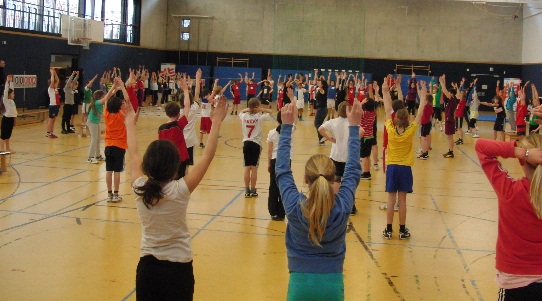 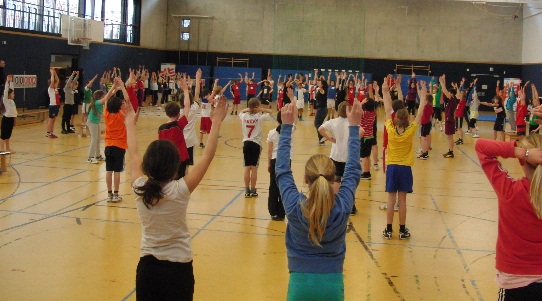 Abgeordnetenhaus BerlinFraktion SPD
Frau Ülker Radziwill Niederkirchnerstraße 510117 Berlin					